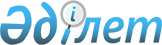 Об областном бюджете на 2002 годРешение ХV сессии Карагандинского областного Маслихата от 28 декабря 2001 года N 2-5/7. Зарегистрировано Управлением юстиции Карагандинской области 04 января 2002 года за N 601      1. Утвердить областной бюджет на 2002 год согласно приложению N 1 в следующих объемах: 

      а) поступления - 12645995 тыс. тенге      

      в том числе:      

      доходы - 10293108 тыс. тенге;      

      полученные официальные трансферты - 1729231 тыс. тенге;      

      возврат кредитов, выданных из местных бюджетов - 623656 тыс. тенге;      

      б) расходы - 14040043 тыс. тенге      

      в том числе:      

      затраты - 13638870 тыс. тенге;      

      кредиты - 401173 тыс. тенге;      

      в) дефицит бюджета - 1394048 тыс. тенге. <*>      

      Финансирование дефицита произвести за счет использования свободных остатков бюджетных средств, образовавшихся на начало 2002 финансового года. <*> 

      Сноска. В пункт 1 внесены изменения - решениями XVI сессии Карагандинского областного Маслихата от 14.03.2002 г. N 2-5/8; решением ХVIІ сессии Карагандинского областного Маслихата от 04.04.2002 г. N 2-5/9; решением ХVIІІ сессии Карагандинского областного Маслихата от 27.06.2002 г. N 2-5/10; решением ХІХ сессии Карагандинского областного Маслихата от 13.08.2002 г. N 2-5/11; решением XХІI сессии Карагандинского областного Маслихата от 26.11.2002 г. N 2-5/13. 

      2. Поступления в областной бюджет на 2002 год формируются в соответствии с Законом Республики Казахстан "О бюджетной системе". 

      3. Установить на 2002 год распределение поступлений налогов и других обязательных платежей в бюджеты районов и городов в следующих размерах: 

      а) индивидуальный подоходный налог с доходов, облагаемых у источника выплаты: 

      Абайского, Актогайского, Бухар-Жырауского, Жанааркинского, Каркаралинского, Нуринского, Осакаровского, Улытауского, Шетского районов и городов: Балхаша, Жезказгана, Караганды, Каражала, Приозерска, Сарани, Темиртау, Шахтинска - по 100 %; 

      б) по акцизам на алкогольную продукцию: 

      Абайского, Актогайского, Бухар-Жырауского, Жанааркинского, Каркаралинского, Нуринского, Осакаровского, Улытауского, Шетского районов и городов: Балхаша, Жезказгана, Караганды, Каражала, Приозерска, Сарани, Темиртау, Шахтинска - по 10 %; 

      в) по акцизам на игорный бизнес, проведение лотерей, ювелирные изделия, бензин и дизельное топливо, реализуемое в розничной торговле: 

      Абайского, Актогайского, Бухар-Жырауского, Жанааркинского, Каркаралинского, Нуринского, Осакаровского, Улытауского, Шетского районов и городов: Балхаша, Жезказгана, Караганды, Каражала, Приозерска, Сарани, Темиртау, Шахтинска - по 100 %; 

      г) по социальному налогу: 

      Абайского, Актогайского, Бухар-Жырауского, Жанааркинского, Каркаралинского, Нуринского, Осакаровского, Улытауского, Шетского районов по - 50 %, городов: Балхаша, Жезказгана, Караганды, Каражала, Приозерска, Сарани, Темиртау, Шахтинска - по 30 %; 

      д) по платежам за загрязнение окружающей среды в Областной бюджет - 100 %; 

      е) по средствам, полученным от природопользователей по искам о возмещении вреда, средствам от реализации конфискованных орудий охоты и рыболовства незаконно добытой продукции, штрафам за нарушение законодательства об охране окружающей среды: 

      Областной бюджет - 100 %. 

      4. Установить объем бюджетных изъятий на 2002 год из бюджетов городов в областной бюджет в сумме 1573145 тыс. тенге, в том числе:                        тыс. тенге 

      Балхаша              87720 

      Жезказган           751844 

      Караганды            37271 

      Темиртау            675135 

      Шахтинска            21175 <*> 

      Сноска. В пункт 4 внесены изменения - решением ХVIІІ сессии Карагандинского областного Маслихата от 27.06.2002 г. N 2-5/10.

      5. Учесть в доходах областного бюджета трансферты из республиканского бюджета в сумме 149216 тыс. тенге, в том числе: 

      1) на поддержание инфраструктуры г. Приозерска 100000 тыс. тенге.

      2) на оказание адресной социальной помощи населению территорий, на которых расположены летно-испытательные полигоны и комплекс космодрома "Байконур" 49216 тыс. тенге. <*> 

      Сноска. Пункт 5 в новой редакции - решением ХVIІІ сессии Карагандинского областного Маслихата от 27.06.2002 г. N 2-5/10. 

      5-1. Предусмотреть в областном бюджете на 2002 год: 

      - поступление кредита из республиканского бюджета со ставкой вознаграждения 4,9 % годовых в сумме 186000 тыс. тенге; 

      - поступление из республиканского бюджета суммы возмещения ставки вознаграждения (интереса) по кредитованию местных бюджетов на организацию проведения весенне-полевых и уборочных работ в сумме 6870 тыс.тенге; 

      - местную бюджетную программу "Кредитование сельскохозяйственных товаропроизводителей на проведение весенне-полевых и уборочных работ" и направить средства в сумме 186000 тыс. тенге на кредитование сельскохозяйственных товаропроизводителей для приобретения горюче-смазочных материалов, семян, удобрений, гербицидов, запасных частей для сельскохозяйственных машин, аренду или покупку сельскохозяйственной техники; 

      - возврат до 15 ноября 2002 года сельскохозяйственными товаропроизводителями полученных кредитов в сумме 186000 тыс. тенге; 

      - обслуживание долга местного исполнительного органа области по кредиту в сумме 6870 тыс. тенге произвести за счет поступления из республиканского бюджета суммы возмещения ставки вознаграждения (интереса) по кредитованию местных бюджетов на организацию проведения весенне-полевых и уборочных работ; 

      - погашение долга местного исполнительного органа области перед республиканским бюджетом произвести до 1 декабря 2002 года в сумме основного долга 186000 тыс. тенге и вознаграждения 6870 тыс. тенге. <*> 

      Сноска. Дополнено пунктом 5-1 - решением XVI сессии Карагандинского областного Маслихата от 14.03.2002 г. N 2-5/8. 

      5-2. Ответственность за целевое использование средств, выделенных по программе "Кредитование сельскохозяйственных товаропроизводителей на проведение весенне-полевых и уборочных работ" и своевременность их возврата в областной бюджет возложить на администратора программы - областной Департамент сельского хозяйства. <*> 

      Сноска. Дополнено пунктом 5-2 - решением XVI сессии Карагандинского областного Маслихата от 14.03.2002 г. N 2-5/8. 

      5-3. Контроль за выполнением пунктов 5-1, 5-2 возложить на постоянную комиссию по аграрным вопросам и экологии, ревизионную комиссию областного маслихата. <*> 

      Сноска. Дополнено пунктом 5-3 - решением XVI сессии Карагандинского областного Маслихата от 14.03.2002 г. N 2-5/8. 

      6. Установить на 2002 год размеры субвенций, передаваемых из областного бюджета бюджетам районов и городов, в общей сумме 2299968 тыс. тенге, в том числе:                        тыс. тенге 

      Абайского            96266 

      Актогайского         80717 

      Бухар-Жырауского    313048 

      Жанааркинского      212484 

      Каркаралинского     543274 

      Нуринского          162389 

      Осакаровского       233367 

      Улытауского         103904 

      Шетского            185725 

      г. Каражала         121227 

      г. Приозерска        81983 

      г. Сарани           165584 <*> 

      Сноска. В пункт 6 внесены изменения - решением ХVIІІ сессии Карагандинского областного Маслихата от 27.06.2002 г. N 2-5/10; решением ХІХ сессии Карагандинского областного Маслихата от 13.08.2002 г. N 2-5/11; решением XХІI сессии Карагандинского областного Маслихата от 26.11.2002 г. N 2-5/13. 

      7. Учесть, что в составе трансфертов из областного бюджета предусмотрены ассигнования на поддержание инфраструктуры г. Приозерска - 145655 тыс. тенге; <*> 

      Сноска. В пункт 7 внесены изменения - решением XХІI сессии Карагандинского областного Маслихата от 26.11.2002 г. N 2-5/13.

      7-1. Учесть, что в составе трансфертов за счет средств областного бюджета предусмотрены целевые трансферты из республиканского бюджета в сумме 49216 тыс. тенге для оказания адресной социальной помощи населению территорий, на которых расположены летно-испытательные полигоны и комплекс космодрома "Байконур", в том числе: 

                  тыс.тенге 

      Актогайский     6773 

      Жанааркинский   9173 

      Нуринский       9667 

      Улытауский      3318 

      Шетский        16837 

      г. Каражал      3448 <*> 

      Сноска. Дополнено пунктом 7-1 - решением ХVIІІ сессии Карагандинского областного Маслихата от 27.06.2002 г. N 2-5/10. 

      7-2. Учесть, что в составе трансфертов из областного бюджета предусмотрены ассигнования в сумме 205209 тыс. тенге для обеспечения реализации Постановления Правительства N 41 от 11.01.2002 г. "О системе оплаты труда работников государственных учреждений, не являющихся государственными служащими", для обеспечения реализации Закона Республики Казахстан "О государственной адресной социальной помощи" от 17 июля 2001 года, организациям социальной сферы и на другие расходы следующим городам: 

      Караганде - 168109 тыс. тенге 

      Темиртау - 35000 тыс. тенге 

      Шахтинск - 2100 тыс.тенге <*> 

      Сноска. Дополнено пунктом 7-2 - решением ХІХ сессии Карагандинского областного Маслихата от 13.08.2002 г. N 2-5/11; решением XХІI сессии Карагандинского областного Маслихата от 26.11.2002 г. N 2-5/13. 

      8. Учесть, что средства на приобретение и доставку учебников для обновления библиотечных фондов государственных учреждений среднего образования предусмотрены в составе расходов областного бюджета, а также бюджетов районов и городов на 2002 год. 

      9. Учесть, что в составе расходов областного бюджета, а также бюджетов районов и городов с 1 января 2002 года предусмотрены расходы на содержание территориальных органов внутренних дел (автомобильный транспорт, служебные помещения, а также оплата коммунальных услуг, электроэнергии, отопления и услуг связи). 

      10. Предусмотреть в составе расходов областного бюджета на 2002 год ассигнования на финансирование бюджетных программ в сельских районах: 

      "Оказание стационарной медицинской помощи населению на местном уровне", "Оказание первичной медико-санитарной помощи и специализированной амбулаторно-поликлинической помощи", "Оказание скорой медицинской помощи", "Обеспечение специализированными продуктами детского и лечебного питания отдельных категорий населения". 

      Учесть, что в составе бюджетов районов и городов предусмотрены ассигнования на материальное обеспечение детей - инвалидов, обучающихся и воспитывающихся на дому, жилищные пособия. <*> 

      Сноска. В пункт 10 внесены изменения - решением ХVIІІ сессии Карагандинского областного Маслихата от 27.06.2002 г. N 2-5/10. 

      11. Предусмотреть в составе расходов областного бюджета, ассигнования на государственную адресную помощь. Установить, что выплата государственной адресной социальной помощи, начиная с начисления за июнь месяц 2002 года, будет производится за счет средств соответствующих районных и городских бюджетов. <*> 

      Сноска. Пункт 11 дополнен - решением ХVIІІ сессии Карагандинского областного Маслихата от 27.06.2002 г. N 2-5/10. 

      12. Предусмотреть в составе расходов областного бюджета на 2002 год по программам "Социальные выплаты отдельным категориям граждан по решению местных представительных органов" 220773 тыс. тенге и "Социальная поддержка обучающегося и воспитанников организаций образования очной формы обучения" 400000 тыс. тенге на оказание социальной помощи следующим категориям граждан: 

      1) одиноко проживающим малообеспеченным гражданам - на льготный проезд на внутригородском общественном транспорте (кроме такси); 

      2) инвалидам, малообеспеченным семьям и отдельным гражданам - на оказание единовременной материальной помощи в связи с юбилейными, праздничными датами, болезнью, смертью, трагическими случаями; 

      3) учащимся общеобразовательных, профессиональных школ и лицеев - на льготный проезд на внутригородском общественном транспорте (кроме такси): 

      учащимся общеобразовательных школ и лицеев с первого по восьмой классы - бесплатный проезд; 

      учащимся общеобразовательных, профессиональных школ и лицеев с девятого по одиннадцатый классы - 50% стоимости тарифа или с приобретением месячного ученического проездного билета стоимостью 200 тенге. <*> 

      Сноска. Пункт 12 в новой редакции - решением ХVIІІ сессии Карагандинского областного Маслихата от 27.06.2002 г. N 2-5/10. 

      13. Предусмотреть в областном бюджете на 2002 год на погашение кредиторской задолженности государственных учреждений, финансируемых из областного бюджета 5410 тыс. тенге, в том числе: 

      - Департамента коммунальной собственности - 4857 тыс. тенге. 

      - Управления труда, занятости и социальной защиты населения - 553 тыс. тенге. <*> 

      Сноска. Пункт 13 изменен и дополнен - решением ХVIІ сессии Карагандинского областного Маслихата от 04.04.2002 г. N 2-5/9. 

      13-1. Установить на 2002 год повышенные на 25% оклады (тарифные ставки) специалистам организаций здравоохранения и образования, работающим в сельской местности и финансируемые из областного бюджета, по сравнению со ставками специалистов, занимающихся этими видами деятельности в городских условиях. <*> 

      Сноска. Дополнено пунктом 13-1 - решением ХVIІІ сессии Карагандинского областного Маслихата от 27.06.2002 г. N 2-5/10. 

      13-2. Предусмотреть в составе расходов областного бюджета ассигнования на содержание Областного управления природоохранных мероприятий в сумме 4323 тыс. тенге, за счет ассигнований, предусмотренных по программе "Областные фонды охраны окружающей среды. <*> 

      Сноска. Дополнено пунктом 13-2 - решением ХVIІІ сессии Карагандинского областного Маслихата от 27.06.2002 г. N 2-5/10. 

      13-3. Предусмотреть в составе областного бюджета ассигнования для погашения кредиторской задолженности по государственной адресной социальной помощи в сумме 19984 тыс.тенге. <*> 

      Сноска. Дополнено пунктом 13-3 - решением XХІI сессии Карагандинского областного Маслихата от 26.11.2002 г. N 2-5/13. 

      14. Утвердить резерв акима области на 2002 год в размере 41000 тыс. тенге, в том числе: 

      - для ликвидации чрезвычайных ситуаций природного и техногенного характера и иных непредвиденных расходов, определяемых решениями Акима области - 36000 тыс. тенге. 

      - для выполнения обязательств местных исполнительных органов по решениям судов - 5 000 тыс. тенге. <*> 

      Сноска. В пункт 14 внесены изменения - решением ХІХ сессии Карагандинского областного Маслихата от 13.08.2002 г. N 2-5/11. 

      15. Установить на 31 декабря 2002 года лимит долга акима области в размере 5696670 тыс. тенге. 

      16. Утвердить перечень текущих бюджетных программ областного бюджета на 2002 год согласно приложению N 2. 

      17. Утвердить перечень бюджетных программ развития областного бюджета на 2002 год согласно приложению N 3. 

      18. Утвердить перечень областных бюджетных программ, не подлежащих секвестрированию в процессе исполнения бюджета на 2002 год согласно приложению N 4. 

      Установить, что в процессе исполнения бюджетов районов и городов на 2002 год не подлежат секвестрированию местные бюджетные программы согласно приложению N 5. 

      19. Установить, что в процессе исполнения областного бюджета, а также исполнения бюджетов районов и городов на 2002 год не подлежат секвестрированию расходы на выплату заработной платы, питание и медикаменты. 

      20. Приостановить исполнение расходов по коду расходов 13.274.2. 

      "Прочие. Исполнительный орган жилищно-коммунального, дорожного хозяйства и транспорта, финансируемый из местного бюджета. Административные расходы на местном уровне" до внесения изменений и дополнений в схему управления областью. 

      21. Областному управлению Казначейства обеспечить распределение поступлений налогов и других обязательных поступлений в бюджет между отдельными видами местных бюджетов на 2002 год по нормативам, установленным настоящим решением. 

      22. Настоящее решение вводится в действие с 1 января 2002 года.       Председатель сессии 

      Секретарь Маслихата 

Приложение N 1           

к решению N 2-5/7         

XV сессии областного маслихата 

"Об областном бюджете на 2002 год" 

от 28 декабря 2001 года. <*>          Сноска. Приложение N 1 - в редакции решения XVI сессии Карагандинского областного Маслихата от 14.03.2002 г. N 2-5/8; решения ХVIІ сессии Карагандинского областного Маслихата от 04.04.2002 г. N 2-5/9; решения ХVIІІ сессии Карагандинского областного Маслихата от 27.06.2002 г. N 2-5/10; решения ХІХ сессии Карагандинского областного Маслихата от 13.08.2002 г. N 2-5/11; решения ХХІ сессии Карагандинского областного Маслихата от 31.10.2002 г. N 2-5/12; решением XХІI сессии Карагандинского областного Маслихата от 26.11.2002 г. N 2-5/13.  Областной бюджет на 2002 год   тыс. тенге         ------------------------------------------------------------------- 

Категория  !   !                                         ! 

   !Класс  !   !               Наименование              !  Сумма 

   !   !Подкласс                                         !  (тыс. 

   !   !   !Специфика                                    !  тенге) 

---!---!---!---!-----------------------------------------!--------- 

1 ! 2 ! 3 ! 4 !                      5                  !    6 

---!---!---!---!-----------------------------------------!--------- 

   !   !   !   !I. Поступления                           ! 12645995 

   !   !   !   !Доходы                                   ! 10293108 

  1!   !   !   !HАЛОГОВЫЕ ПОСТУПЛЕHИЯ                    ! 10240969 

   !  3!   !   !Социальный налог                         !  9475167 

   !   !  1!   !Социальный налог                         !  9475167 

   !   !   !  1!Социальный налог                         !  9475167 

   !  5!   !   !Внутренние налоги на товары, работы и    ! 

   !   !   !   !услуги                                   !   765159 

   !   !  2!   !Акцизы                                   !   287919 

   !   !   !  2!Водка, произведенная на территории       ! 

   !   !   !   !Республики Казахстан                     !    76500 

   !   !   !  4!Вина, произведенные на территории        ! 

   !   !   !   !Республики Казахстан                     !     1197 

   !   !   !  7!Пиво, произведенное на территории        ! 

   !   !   !   !Республики Казахстан                     !   210222 

   !   !  3!   !Поступления за использование природных и ! 

   !   !   !   !других ресурсов                          !   477240 

   !   !   ! 16!Плата за загрязнение окружающей среды    !   477240 

   !  7!   !   !Прочие налоги                            !      643 

   !   !  1!   !Прочие налоги                            !      643 

   !   !   ! 10!Прочие налоговые поступления в местный   ! 

   !   !   !   !бюджет                                   !      643 

  2!   !   !   !HЕHАЛОГОВЫЕ ПОСТУПЛЕHИЯ                  !    51638 

   !  1!   !   !Доходы от предпринимательской            ! 

   !   !   !   !деятельности и собственности             !    22000 

   !   !  2!   !Неналоговые поступления от юридических   ! 

   !   !   !   !лиц и финансовых учреждений              !    22000 

   !   !   ! 29!Поступления от аренды имущества          ! 

   !   !   !   !коммунальной собственности               !    22000 

   !  2!   !   !Административные сборы и платежи, доходы ! 

   !   !   !   !от некоммерческих и сопутствующих продаж !      372 

   !   !  3!   !Прочие платежи и доходы от некоммерческих! 

   !   !   !   !и сопутствующих продаж                   !      372 

   !   !   !  6!Поступления от реализации бесхозяйного   ! 

   !   !   !   !имущества, имущества, безвозмездно       ! 

   !   !   !   !перешедшего в установленном порядке в    ! 

   !   !   !   !коммунальную собственность, безнадзорных ! 

   !   !   !   !животных, находок, а также имущества,    ! 

   !   !   !   !перешедшего по праву наследования к      !

   !   !   !   !государству                              !      372 

   !  3!   !   !Поступления по штрафам и санкциям        !     6995 

   !   !  1!   !Поступления по штрафам и санкциям        !     6995 

   !   !   ! 10!Штрафы за нарушение законодательства об  ! 

   !   !   !   !охране окружающей среды                  !     6815 

   !   !   ! 11!Административные штрафы и санкции,       ! 

   !   !   !   !взимаемые местными государственными      ! 

   !   !   !   !органами                                 !      180 

   !  4!   !   !Вознаграждения (интересы) по кредитам    !    18755 

   !   !  8!   !Вознаграждения (интересы) по кредитам,   ! 

   !   !   !   !выданным из местного бюджета юридическим ! 

   !   !   !   !лицам                                    !    18755 

   !   !   !  3!Вознаграждения (интересы) по кредитам,   ! 

   !   !   !   !выданным для поддержки и развития        ! 

   !   !   !   !отраслей экономики                       !    18755 

   !  5!   !   !Прочие неналоговые поступления           !     3516 

   !   !  1!   !Прочие неналоговые поступления           !     3516 

   !   !   !  5!Средства, полученные от                  ! 

   !   !   !   !природопользователей по искам о          ! 

   !   !   !   !возмещении вреда, средства от реализации ! 

   !   !   !   !конфискованных орудий охоты и            ! 

   !   !   !   !рыболовства, незаконно добытой продукции !        7 

   !   !   ! 10!Прочие неналоговые поступления в местный ! 

   !   !   !   !бюджет                                   !      201 

   !   !   ! 26!Возврат неиспользованных средств, ранее  ! 

   !   !   !   !полученных из местного бюджета           !     3308 

  3!   !   !   !ДОХОДЫ ОТ ОПЕРАЦИЙ С КАПИТАЛОМ           !      501 

   !  3!   !   !Продажа земли и нематериальных активов   !      501 

   !   !  1!   !Продажа земли и нематериальных активов   !      501 

   !   !   !  3!Поступления от продажи земельных участков! 

   !   !   !   !и права постоянного землепользования     !      501 

  4!   !   !   !Полученные официальные трансферты        ! 

   !   !   !   !(гранты)                                 !  1729231 

   !  1!   !   !Трансферты из нижестоящих органов        ! 

   !   !   !   !государственного управления              !  1573145 

   !   !  3!   !Трансферты из районных (городских)       ! 

   !   !   !   !бюджетов                                 !  1573145 

   !   !   !  3!Бюджетное изъятие из районных (городских)! 

   !   !   !   !бюджетов                                 !  1573145 

   !  2!   !   !Трансферты из вышестоящих органов        ! 

   !   !   !   !государственного управления              !   156086 

   !   !  1!   !Трансферты из республиканского бюджета   !   156086 

   !   !   !  1!Текущие                                  !   156086 

  5!   !   !   !Возврат кредитов                         !   623656 

   !  1!   !   !Возврат внутренних кредитов              !   623656 

   !   !  6!   !Возврат кредитов, выданных из местного   ! 

   !   !   !   !бюджета юридическим лицам                !   623656 

   !   !   !  2!Возврат кредитов, выданных для развития  ! 

   !   !   !   !малого предпринимательства               !    14500 

   !   !   !  3!Возврат кредитов, выданных               ! 

   !   !   !   !сельхозтоваропроизводителям              !   473750 

   !   !   !  4!Возврат кредитов, выданных для поддержки ! 

   !   !   !   !и развития отраслей экономики            !   105406 

---!---!---!---!-----------------------------------------!---------- ------------------------------------------------------------------- 

Функ.группа   !             Наименование                 !  Сумма 

     !Учреждение                                         !  (тыс. 

     !    !Программа                                     !  тенге) 

-----!----!----!-----------------------------------------!---------- 

  1  ! 2  ! 3  !                       4                 !    5 

-----!----!----!-----------------------------------------!---------- 

     !    !    !II. Расходы                              ! 14040043 

     !    !    !Затраты                                  ! 13638870 

   1 !    !    !Государственные услуги общего характера  !   425978 

     !103 !    !Аппарат маслихата                        !    21757 

     !    !002 !Административные затраты на местном      ! 

     !    !    !уровне                                   !    13748 

     !    !030 !Депутатская деятельность                 !     6969 

     !    !031 !Укрепление материально - технической базы! 

     !    !    !аппарата маслихата                       !     1040 

     !105 !    !Аппарат акима                            !   203751 

     !    !002 !Административные затраты на местном      ! 

     !    !    !уровне                                   !   158890 

     !    !041 !Организация и обеспечение работы по      ! 

     !    !    !выдаче разовых талонов на рынках         !    27295 

     !    !057 !Обеспечение оценки имущества             !     9566 

     !    !074 !Укрепление материально-технической базы и! 

     !    !    !информатизация аппарата акима            !     8000 

     !259 !    !Исполнительный орган коммунальной        ! 

     !    !    !собственности, финансируемый из местного ! 

     !    !    !бюджета                                  !    34500 

     !    !002 !Административные затраты на местном      ! 

     !    !    !уровне                                   !    12859 

     !    !028 !Погашение кредиторской задолженности по  ! 

     !    !    !зарегистрированным в установленном       ! 

     !    !    !порядке договорным обязательствам        ! 

     !    !    !государственных учреждений, финансируемых! 

     !    !    !из местного бюджета                      !     2307 

     !    !030 !Организация приватизации коммунальной    ! 

     !    !    !собственности                            !     6000 

     !    !061 !Учет, хранение, оценка и реализация      ! 

     !    !    !имущества, поступившего в коммунальную   !    

     !    !    !собственность                            !    11434 

     !    !070 !Укрепление материально-технической базы  ! 

     !    !    !исполнительных органов коммунальной      ! 

     !    !    !собственности                            !     1900 

     !260 !    !Исполнительный орган финансов,           ! 

     !    !    !финансируемый из местного бюджета        !   165970 

     !    !002 !Административные затраты на местном      ! 

     !    !    !уровне                                   !   147970 

     !    !031 !Создание информационных систем органов   ! 

     !    !    !финансов                                 !    15000 

     !    !033 !Капитальный ремонт административных      ! 

     !    !    !зданий исполнительных органов финансов   !     3000 

   2 !    !    !Оборона                                  !   632475 

     !105 !    !Аппарат акима                            !   632475 

     !    !031 !Мероприятия по мобилизационной подготовке! 

     !    !    !на местном уровне                        !    18244 

     !    !032 !Ликвидация чрезвычайных ситуаций на      ! 

     !    !    !местном уровне                           !   514619 

     !    !062 !Укрепление материально-технической базы  ! 

     !    !    !организаций по чрезвычайным ситуациям    !    95112 

     !    !063 !Мероприятия по приписке и призыву на     ! 

     !    !    !военную службу                           !     4500 

   3 !    !    !Общественный порядок и безопасность      !   604694 

     !251 !    !Исполнительный орган внутренних дел,     ! 

     !    !    !финансируемый из местного бюджета        !   604694 

     !    !002 !Административные затраты на местном      ! 

     !    !    !уровне                                   !   330480 

     !    !030 !Охрана общественного порядка и           ! 

     !    !    !обеспечение общественной безопасности на ! 

     !    !    !местном уровне                           !     6440 

     !    !036 !Эксплуатация оборудования и средств по   ! 

     !    !    !регулированию дорожного движения в       ! 

     !    !    !населенных пунктах                       !    69216 

     !    !040 !Капитальный ремонт объектов органов      ! 

     !    !    !внутренних дел                           !    45700 

     !    !042 !Создание информационных систем органов   ! 

     !    !    !внутренних дел                           !     5410 

     !    !070 !Укрепление материально-технической базы  ! 

     !    !    !органов внутренних дел                   !   147448 

   4 !    !    !Образование                              !  1335421 

     !105 !    !Аппарат акима                            !     5500 

     !    !011 !Повышение квалификации и переподготовка  ! 

     !    !    !кадров на местном уровне                 !     5500 

     !251 !    !Исполнительный орган внутренних дел,     ! 

     !    !    !финансируемый из местного бюджета        !    15314 

     !    !011 !Повышение квалификации и переподготовка  ! 

     !    !    !кадров на местном уровне                 !    15314 

     !254 !    !Исполнительный орган здравоохранения,    ! 

     !    !    !финансируемый из местного бюджета        !    14123 

     !    !008 !Подготовка специалистов со средним       ! 

     !    !    !профессиональным образованием на местном ! 

     !    !    !уровне                                   !    14123 

     !263 !    !Исполнительный орган образования,        ! 

     !    !    !культуры, спорта и туризма, финансируемый! 

     !    !    !из местного бюджета                      !  1300484 

     !    !008 !Подготовка специалистов со средним       ! 

     !    !    !профессиональным образованием на местном ! 

     !    !    !уровне                                   !   211000 

     !    !011 !Повышение квалификации и переподготовка  ! 

     !    !    !кадров на местном уровне                 !    19200 

     !    !020 !Общеобразовательное обучение на местном  ! 

     !    !    !уровне                                   !   399685 

     !    !031 !Начальное профессиональное образование на! 

     !    !    !местном уровне                           !   335929 

     !    !037 !Приобретение и доставка учебников для    ! 

     !    !    !обновления библиотечных фондов           ! 

     !    !    !государственных учреждений среднего      ! 

     !    !    !образования                              !     9279 

     !    !038 !Оказание психолого-медико-педагогической ! 

     !    !    !консультативной помощи населению по      ! 

     !    !    !обследованию психического здоровья детей ! 

     !    !    !и подростков                             !     1212 

     !    !061 !Реализация программ дополнительного      ! 

     !    !    !образования для детей и юношества на     ! 

     !    !    !местном уровне                           !   305312 

     !    !062 !Проведение школьных олимпиад на местном  ! 

     !    !    !уровне                                   !      500 

     !    !064 !Укрепление материально-технической базы  ! 

     !    !    !прочих организаций образований           !      318 

     !    !066 !Капитальный ремонт учреждений начального ! 

     !    !    !общего, среднего общего образования      !     3600 

     !    !072 !Укрепление материально-технической базы  ! 

     !    !    !учреждений начального общего, основного  ! 

     !    !    !общего, среднего общего образования      !    12860 

     !    !074 !Укрепление материально-технической базы  ! 

     !    !    !учреждений начального профессионального  ! 

     !    !    !образования                              !     1589 

   5 !    !    !Здравоохранение                          !  2719300 

     !251 !    !Исполнительный орган внутренних дел,     ! 

     !    !    !финансируемый из местного бюджета        !    35173 

     !    !031 !Оказание стационарной медицинской помощи ! 

     !    !    !военнослужащим, сотрудникам              ! 

     !    !    !правоохранительных органов, членам их    ! 

     !    !    !семей                                    !    35173 

     !254 !    !Исполнительный орган здравоохранения,    ! 

     !    !    !финансируемый из местного бюджета        !  2684127 

     !    !002 !Административные затраты на местном      ! 

     !    !    !уровне                                   !    16317 

     !    !030 !Оказание специализированной медицинской  ! 

     !    !    !помощи больным, страдающим психическими  ! 

     !    !    !расстройствами                           !   163701 

     !    !031 !Оказание медицинской помощи ВИЧ-         ! 

     !    !    !инфицированным больным                   !    28326 

     !    !032 !Оказание специализированной медицинской  ! 

     !    !    !помощи больным туберкулезом              !   239906 

     !    !033 !Борьба с эпидемиями на местном уровне    !     5500 

     !    !034 !Производство крови (заменителей) на      ! 

     !    !    !местном уровне                           !    45064 

     !    !036 !Оказание стационарной медицинской помощи ! 

     !    !    !населению на местном уровне              !   612803 

     !    !037 !Оказание скорой медицинской помощи       !   155941 

     !    !038 !Прочие услуги по охране здоровья         ! 

     !    !    !населения на местном уровне              !    38550 

     !    !039 !Обеспечение санитарно-эпидемиологического! 

     !    !    !благополучия                             !    78137 

     !    !040 !Больницы и поликлиники для ветеранов и   ! 

     !    !    !инвалидов ВОВ                            !    31367 

     !    !041 !Пропаганда здорового образа жизни на     ! 

     !    !    !местном уровне                           !     5329 

     !    !042 !Обеспечение учетными услугами организаций! 

     !    !    !здравоохранения на местном уровне        !     1781 

     !    !043 !Оказание медицинской помощи населению в  ! 

     !    !    !чрезвычайных ситуациях                   !    12579 

     !    !045 !Охрана материнства и детства             !   240476 

     !    !047 !Оказание специализированной медицинской  ! 

     !    !    !помощи больным онкологическими           ! 

     !    !    !заболеваниями                            !   122433 

     !    !048 !Оказание специализированной медицинской  ! 

     !    !    !помощи больным алкоголизмом, наркоманией ! 

     !    !    !и токсикоманией                          !    67623 

     !    !049 !Оказание специализированной медицинской  ! 

     !    !    !помощи больным кожно-венерологическими   ! 

     !    !    !заболеваниями                            !    29526 

     !    !050 !Оказание специализированной медицинской  ! 

     !    !    !помощи больным инфекционными             ! 

     !    !    !заболеваниями                            !    67511 

     !    !054 !Оказание первичной медико-санитарной     ! 

     !    !    !помощи и специализированной амбулаторно- ! 

     !    !    !поликлинической помощи                   !   375375 

     !    !055 !Капитальный ремонт объектов              ! 

     !    !    !здравоохранения, находящихся в           ! 

     !    !    !коммунальной собственности               !    20100 

     !    !056 !Укрепление материально-технической базы  ! 

     !    !    !организаций здравоохранения              !    15236 

     !    !057 !Централизованный закуп медицинского      ! 

     !    !    !оборудования и санитарного транспорта    !   310546 

   6 !    !    !Социальное обеспечение и социальная      ! 

     !    !    !помощь                                   !  2606279 

     !105 !    !Аппарат акима                            !   598751 

     !    !033 !Социальная поддержка обучающихся и       ! 

     !    !    !воспитанников организаций образования    ! 

     !    !    !очной формы обучения                     !   400000 

     !    !060 !Социальные выплаты отдельным категориям  ! 

     !    !    !граждан по решению местных               ! 

     !    !    !представительных органов                 !   198751 

     !258 !    !Исполнительный орган труда и социальной  ! 

     !    !    !защиты населения, финансируемый из       ! 

     !    !    !местного бюджета                         !  1822380 

     !    !002 !Административные затраты на местном      ! 

     !    !    !уровне                                   !    40625 

     !    !027 !Погашение кредиторской задолженности по  ! 

     !    !    !заработной плате и социальным выплатам   !    20510 

     !    !031 !Специальные государственные пособия      !  1028389 

     !    !032 !Социальное обеспечение, оказываемое через! 

     !    !    !учреждения интернатского типа на местном ! 

     !    !    !уровне                                   !   339613 

     !    !035 !Оплата услуг по зачислению, выплате и    ! 

     !    !    !доставке пособий и других социальных     ! 

     !    !    !выплат                                   !     8609 

     !    !042 !Государственная адресная социальная      ! 

     !    !    !помощь                                   !   379413 

     !    !057 !Cоциальная поддержка инвалидов на местном! 

     !    !    !уровне                                   !     5221 

     !263 !    !Исполнительный орган образования,        ! 

     !    !    !культуры, спорта и туризма, финансируемый! 

     !    !    !из местного бюджета                      !   185148 

     !    !033 !Социальное обеспечение детей             !   168828 

     !    !068 !Укрепление материально-технической базы  ! 

     !    !    !организаций социального обеспечения детей!     5720 

     !    !069 !Капитальный ремонт организаций           ! 

     !    !    !социального обеспечения детей            !    10600 

   8 !    !    !Культура, спорт, туризм и информационное ! 

     !    !    !пространство                             !   478584 

     !105 !    !Аппарат акима                            !    57449 

     !    !046 !Проведение государственной информационной! 

     !    !    !политики через газеты и журналы на       ! 

     !    !    !местном уровне                           !    37449 

     !    !047 !Проведение государственной информационной! 

     !    !    !политики через телерадиовещание на       ! 

     !    !    !местном уровне                           !    20000 

     !261 !    !Исполнительный орган управления архивами,! 

     !    !    !финансируемый из местного бюджета        !    25693 

     !    !002 !Административные затраты на местном      ! 

     !    !    !уровне                                   !     5695 

     !    !030 !Обеспечение сохранности архивного фонда, ! 

     !    !    !печатных изданий и их специальное        ! 

     !    !    !использование на местном уровне          !    17518 

     !    !037 !Капитальный ремонт архивов               !     2480 

     !263 !    !Исполнительный орган образования,        ! 

     !    !    !культуры, спорта и туризма, финансируемый! 

     !    !    !из местного бюджета                      !   395092 

     !    !039 !Проведение спортивных мероприятий на     ! 

     !    !    !местном уровне                           !    39867 

     !    !041 !Обеспечение культурного досуга населения ! 

     !    !    !на местном уровне                        !   234424 

     !    !043 !Проведение зрелищных мероприятий на      ! 

     !    !    !местном уровне                           !    13618 

     !    !044 !Хранение историко-культурных ценностей на! 

     !    !    !местном уровне                           !    40967 

     !    !045 !Обеспечение общедоступности информации на! 

     !    !    !местном уровне                           !    41445 

     !    !047 !Проведение ремонтно-реставрационных      ! 

     !    !    !работ и благоустройство территории       ! 

     !    !    !памятников истории и культуры местного   ! 

     !    !    !значения                                 !    12787 

     !    !050 !Реализация государственной программы     ! 

     !    !    !функционирования и развития языков на    ! 

     !    !    !местном уровне                           !     2000 

     !    !056 !Проведение региональной молодежной       ! 

     !    !    !политики                                 !     3500 

     !    !059 !Укрепление материально-технической базы  ! 

     !    !    !библиотек                                !     6484 

     !264 !    !Исполнительный орган анализа общественных! 

     !    !    !отношений  и внутренней политики,        ! 

     !    !    !финансируемый из местного бюджета        !      350 

     !    !002 !Административные затраты на местном      ! 

     !    !    !уровне                                   !      350 

  10 !    !    !Сельское, водное, лесное, рыбное         ! 

     !    !    !хозяйство и охрана окружающей среды      !   265561 

     !105 !    !Аппарат акима                            !   244542 

     !    !034 !Организация охраны окружающей среды на   ! 

     !    !    !местном уровне                           !   229542 

     !    !065 !Содержание особо охраняемых природных    ! 

     !    !    !территорий на местном уровне             !    15000 

     !256 !    !Исполнительный орган по                  ! 

     !    !    !природопользованию и охране окружающей   ! 

     !    !    !среды, финансируемый из местного бюджета !     4323 

     !    !002 !Административные затраты на местном      ! 

     !    !    !уровне                                   !     4323 

     !257 !    !Исполнительный орган сельского хозяйства,! 

     !    !    !финансируемый из местного бюджета        !    16696 

     !    !002 !Административные затраты на местном      ! 

     !    !    !уровне                                   !    12696 

     !    !031 !Развитие информационно-маркетинговой     ! 

     !    !    !системы сельского хозяйства              !     2000 

     !    !036 !Сопровождение информационно-маркетинговой! 

     !    !    !системы сельского хозяйства              !     2000 

  11 !    !    !Промышленность и строительство           !    61000 

     !273 !    !Исполнительный орган инфраструктуры и    ! 

     !    !    !строительства, финансируемый из местного ! 

     !    !    !бюджета                                  !    61000 

     !    !048 !Проектно-изыскательские, конструкторские ! 

     !    !    !и технологические работы на местном      ! 

     !    !    !уровне                                   !    61000 

  12 !    !    !Транспорт и связь                        !   846000 

     !274 !    !Исполнительный орган жилищно-            ! 

     !    !    !коммунального, дорожного хозяйства и     ! 

     !    !    !транспорта, финансируемый из местного    ! 

     !    !    !бюджета                                  !   846000 

     !    !046 !Организация общественных пассажирских    ! 

     !    !    !перевозок между районами (городами),     ! 

     !    !    !внутри районов и населенных пунктов      !   196000 

     !    !050 !Эксплуатация автомобильных дорог на      ! 

     !    !    !местном уровне                           !   650000 

  13 !    !    !Прочие                                   !   875529 

     !105 !    !Аппарат акима                            !   475495 

     !    !044 !Резерв местного исполнительного органа   ! 

     !    !    !области, городов Астаны и Алматы по      ! 

     !    !    !выполнению обязательств местных          ! 

     !    !    !исполнительных органов по решениям судов !     5000 

     !    !052 !Резерв местного исполнительного органа   ! 

     !    !    !области, городов Астаны и Алматы для     ! 

     !    !    !ликвидации чрезвычайных ситуаций         ! 

     !    !    !природного и техногенного характера и    ! 

     !    !    !иных непредвиденных расходов             !    36000 

     !    !061 !Представительские затраты                !     5000 

     !    !064 !Взносы в уставный фонд коммунальных      ! 

     !    !    !государственных предприятий              !   429495 

     !263 !    !Исполнительный орган образования,        ! 

     !    !    !культуры, спорта и туризма, финансируемый! 

     !    !    !из местного бюджета                      !    45487 

     !    !002 !Административные затраты на местном      ! 

     !    !    !уровне                                   !    39090 

     !    !034 !Обеспечение учетными услугами            !     5771 

     !    !070 !Укрепление материально-технической базы  ! 

     !    !    !исполнительных органов образования,      ! 

     !    !    !культуры, спорта, туризма и              ! 

     !    !    !информационного пространства             !      626 

     !272 !    !Исполнительный орган экономики, поддержки! 

     !    !    !малого и среднего бизнеса,               ! 

     !    !    !государственных закупок, финансируемый из! 

     !    !    !местного бюджета                         !    61732 

     !    !002 !Административные затраты на местном      ! 

     !    !    !уровне                                   !    53660 

     !    !031 !Организация поддержки малого             ! 

     !    !    !предпринимательства на местном уровне    !     6100 

     !    !034 !Капитальный ремонт административных      ! 

     !    !    !зданий исполнительных органов экономики, ! 

     !    !    !поддержки малого и среднего бизнеса,     ! 

     !    !    !государственных закупок                  !     1800 

     !    !070 !Укрепление материально - технической базы! 

     !    !    !исполнительных органов экономики,        ! 

     !    !    !поддержки малого и среднего бизнеса,     ! 

     !    !    !государственных закупок                  !      172 

     !273 !    !Исполнительный орган инфраструктуры и    ! 

     !    !    !строительства, финансируемый из местного ! 

     !    !    !бюджета                                  !   272835 

     !    !002 !Административные затраты на местном      ! 

     !    !    !уровне                                   !    15673 

     !    !031 !Строительство объектов коммунальной      ! 

     !    !    !собственности                            !   152682 

     !    !036 !Капитальный ремонт объектов коммунальной ! 

     !    !    !собственности                            !   104480 

     !274 !    !Исполнительный орган жилищно-            ! 

     !    !    !коммунального, дорожного хозяйства и     ! 

     !    !    !транспорта, финансируемый из местного    ! 

     !    !    !бюджета                                  !    19980 

     !    !002 !Административные затраты на местном      ! 

     !    !    !уровне                                   !    16010 

     !    !070 !Укрепление материально - технической базы! 

     !    !    !исполнительных органов жилищно-          ! 

     !    !    !коммунального, дорожного хозяйства и     ! 

     !    !    ! транспорта                              !     3970 

  14 !    !    !Обслуживание долга                       !     6870 

     !105 !    !Аппарат Акимов                           !     6870 

     !    !053 !Обслуживания долга местных исполнительных! 

     !    !    !органов                                  !     6870 

  15 !    !    !Официальные трансферты                   !  2781179 

     !105 !    !Аппарат акима                            !  2781179 

     !    !054 !Трансферты из областного бюджета,        ! 

     !    !    !бюджетов городов Астаны и Алматы         !  2781179 

     !    !    !Кредиты                                  !   401173 

  10 !    !    !Сельское, водное, лесное, рыбное         ! 

     !    !    !хозяйство и охрана окружающей среды      !   215767 

     !257 !    !Исполнительный орган сельского хозяйства,! 

     !    !    !финансируемый из местного бюджета        !   215767 

     !    !082 !Кредитование сельхозтоваропроизводителей !    30000 

     !    !083 !Кредитование сельхозтоваропроизводителей ! 

     !    !    !на проведение весенне-полевых и уборочных! 

     !    !    !работ                                    !   185767 

  13 !    !    !Прочие                                   !   185406 

     !272 !    !Исполнительный орган экономики, поддержки! 

     !    !    !малого и среднего бизнеса,               ! 

     !    !    ! государственных закупок финансируемый из! 

     !    !    !местного бюджета                         !   185406 

     !    !080 !Кредитование для развития малого         ! 

     !    !    !предпринимательства на местном уровне    !    30000 

     !    !081 !Кредитование для поддержки и развития    ! 

     !    !    !отраслей экономики                       !   155406 

     !    !    !III. Дефицит (профицит) бюджета          ! -1394048 

     !    !    !IV. Финансирование дефицита              ! 

     !    !    !(использование профицита) бюджета        !  1394048 

     !    !    !Поступление                              !   186000 

   6 !    !    !Общее финансирование                     !   186000 

     !  1 !    !Внутреннее финансирование                !   186000 

     !    !  6 !Прочее внутреннее финансирование         !   186000 

     !    !  1 !Кредиты из республиканского бюджета      !   186000 

     !    !    !Погашение                                !   186000 

  16 !    !    !Финансирование                           !   186000 

     !    !    !Погашение основного долга                !   186000 

     !105 !    !Аппарат акимов                           !   186000 

     !    !055 !Погашение долга местного исполнительного ! 

     !    !    !органа области, городов Астаны и Алматы  !   186000 

     !    !    !Использование свободных остатков         ! 

     !    !    !бюджетных средств на начало финансового  ! 

     !    !    !года                                     !  1394048 

-----!----!----!-----------------------------------------!---------- 

Приложение N 2         

к решению N 2-5/7       

XV сессии областного маслихата   

"Об областном бюджете на 2002 год" 

от 28 декабря 2001 года. <*>          Сноска. Приложение N 2 - в редакции решения XVI сессии Карагандинского областного Маслихата от 14.03.2002 г. N 2-5/8; решения ХVIІ сессии Карагандинского областного Маслихата от 04.04.2002 г. N 2-5/9; решения ХVIІІ сессии Карагандинского областного Маслихата от 27.06.2002 г. N 2-5/10; решения ХІХ сессии Карагандинского областного Маслихата от 13.08.2002 г. N 2-5/11;    решения ХХІ сессии Карагандинского областного Маслихата от 31.10.2002 г. N 2-5/12.  Перечень текущих бюджетных программ областного бюджета на 2002 год -------------------------------------------------------------- 

Функ.группа 

     !Учреждение                     Наименование 

     !    !Программа 

-----!----!----!---------------------------------------------- 

   1 !  2 !  3 !                       4 

-----!----!----!---------------------------------------------- 

   1 !    !    !Государственные услуги общего характера 

     !103 !    !Аппарат маслихата 

     !    !002 !Административные затраты на местном уровне 

     !    !030 !Депутатская деятельность 

     !105 !    !Аппарат акима 

     !    !002 !Административные затраты на местном уровне 

     !    !041 !Организация и обеспечение работы по выдаче 

     !    !    !разовых талонов на рынках 

     !    !057 !Обеспечение оценки имущества 

     !259 !    !Исполнительный орган коммунальной 

     !    !    !собственности, финансируемый из местного 

     !    !    !бюджета 

     !    !002 !Административные затраты на местном уровне 

     !    !028 !Погашение кредиторской задолженности по 

     !    !    !зарегистрированным 

     !    !    !в установленном порядке договорным 

     !    !    !обязательствам государственных учреждений, 

     !    !    !финансируемых из местного бюджета 

     !    !030 !Организация приватизации коммунальной 

     !    !    !собственности 

     !    !061 !Учет, хранение, оценка и реализация имущества, 

     !    !    !поступившего в коммунальную собственность 

     !260 !    !Исполнительный орган финансов, финансируемый 

     !    !    !из местного бюджета 

     !    !002 !Административные затраты на местном уровне 

   2 !    !    !Оборона 

     !105 !    !Аппарат акима 

     !    !031 !Мероприятия по мобилизационной подготовке на 

     !    !    !местном уровне 

     !    !032 !Ликвидация чрезвычайных ситуаций на местном 

     !    !    !уровне 

     !    !063 !Мероприятия по приписке и призыву на военную 

     !    !    !службу 

   3 !    !    !Общественный порядок и безопасность 

     !251 !    !Исполнительный орган внутренних дел, 

     !    !    !финансируемый из местного бюджета 

     !    !002 !Административные затраты на местном уровне 

     !    !030 !Охрана общественного порядка и обеспечение 

     !    !    !общественной безопасности на местном уровне 

     !    !036 !Эксплуатация оборудования и средств по 

     !    !    !регулированию дорожного движения в населенных 

     !    !    !пунктах 

   4 !    !    !Образование 

     !105 !    !Аппарат акима 

     !    !011 !Повышение квалификации и переподготовка кадров 

     !    !    !на местном уровне 

     !251 !    !Исполнительный орган внутренних дел, 

     !    !    !финансируемый из местного бюджета 

     !    !011 !Повышение квалификации и переподготовка кадров 

     !    !    !на местном уровне 

     !263 !    !Исполнительный орган образования, культуры, 

     !    !    !спорта и туризма, финансируемый из местного 

     !    !    !бюджета 

     !    !011 !Повышение квалификации и переподготовка кадров 

     !    !    !на местном уровне 

     !    !020 !Общеобразовательное обучение на местном уровне 

     !    !031 !Начальное профессиональное образование на 

     !    !    !местном уровне 

     !    !038 !Оказание психолого-медико-педагогической 

     !    !    !консультативной помощи населению по 

     !    !    !обследованию психического здоровья детей и 

     !    !    !подростков 

     !    !061 !Реализация программ дополнительного 

     !    !    !образования для детей и юношества на местном 

     !    !    !уровне 

     !    !062 !Проведение школьных олимпиад на местном уровне 

   5 !    !    !Здравоохранение 

     !251 !    !Исполнительный орган внутренних дел, 

     !    !    !финансируемый из местного бюджета 

     !    !031 !Оказание медицинской помощи военнослужащим, 

     !    !    !сотрудникам правоохранительных органов, членам 

     !    !    !их семей 

     !254 !    !Исполнительный орган здравоохранения, 

     !    !    !финансируемый из местного бюджета 

     !    !002 !Административные затраты на местном уровне 

     !    !030 !Оказание специализированной медицинской помощи 

     !    !    !больным, страдающим психическими 

     !    !    !расстройствами 

     !    !031 !Оказание медицинской помощи ВИЧ-инфицированным 

     !    !    !больным 

     !    !032 !Оказание специализированной медицинской помощи 

     !    !    !больным туберкулезом 

     !    !033 !Борьба с эпидемиями на местном уровне 

     !    !034 !Производство крови (заменителей) на местном 

     !    !    !уровне 

     !    !036 !Оказание стационарной медицинской помощи 

     !    !    !населению на местном уровне 

     !    !037 !Оказание скорой медицинской помощи 

     !    !038 !Прочие услуги по охране здоровья населения на 

     !    !    !местном уровне 

     !    !039 !Обеспечение санитарно-эпидемиологического 

     !    !    !благополучия 

     !    !040 !Больницы и поликлиники для ветеранов и 

     !    !    !инвалидов ВОВ 

     !    !041 !Пропаганда здорового образа жизни на местном 

     !    !    !уровне 

     !    !042 !Обеспечение учетными услугами организаций 

     !    !    !здравоохранения на местном уровне 

     !    !043 !Оказание медицинской помощи населению в 

     !    !    !чрезвычайных ситуациях 

     !    !045 !Охрана материнства и детства 

     !    !047 !Оказание специализированной медицинской помощи 

     !    !    ! больным онкологическими заболеваниями 

     !    !048 !Оказание специализированной медицинской помощи 

     !    !    !больным алкоголизмом, наркоманией и 

     !    !    !токсикоманией 

     !    !049 !Оказание специализированной медицинской помощи 

     !    !    !больным кожно-венерологическими заболеваниями 

     !    !050 !Оказание специализированной медицинской помощи 

     !    !    !больным инфекционными заболеваниями 

     !    !054 !Оказание первичной медико-санитарной помощи и 

     !    !    !специализированной амбулаторно-поликлинической 

     !    !    !помощи 

   6 !    !    !Социальное обеспечение и социальная помощь 

     !105 !    !Аппарат акима 

     !    !033 !Социальная поддержка обучающихся и 

     !    !    !воспитанников организаций образования очной 

     !    !    !формы обучения 

     !    !060 !Социальные выплаты отдельным категориям 

     !    !    !граждан по решению местных представительных 

     !    !    !органов 

     !258 !    !Исполнительный орган труда и социальной защиты 

     !    !    !населения, финансируемый из местного бюджета 

     !    !002 !Административные затраты на местном уровне 

     !    !027 !Погашение кредиторской задолженности по 

     !    !    !заработной плате и социальным выплатам 

     !    !031 !Специальные государственные пособия 

     !    !032 !Социальное обеспечение, оказываемое через 

     !    !    !учреждения интернатского типа на местном 

     !    !    !уровне 

     !    !035 !Оплата услуг по зачислению, выплате и доставке 

     !    !    !пособий и других социальных выплат 

     !    !042 !Государственная адресная социальная помощь 

     !    !057 !Cоциальная поддержка инвалидов на местном 

     !    !    !уровне 

     !263 !    !Исполнительный орган образования, культуры, 

     !    !    !спорта и туризма, финансируемый из местного 

     !    !    !бюджета 

     !    !033 !Социальное обеспечение детей 

   8 !    !    !Культура, спорт, туризм и информационное 

     !    !    !пространство 

     !105 !    !Аппарат акима 

     !    !046 !Проведение государственной информационной 

     !    !    !политики через газеты и журналы на местном 

     !    !    !уровне 

     !    !047 !Проведение государственной информационной 

     !    !    !политики через телерадиовещание на местном 

     !    !    !уровне 

     !261 !    !Исполнительный орган управления архивами, 

     !    !    !финансируемый из местного бюджета 

     !    !002 !Административные затраты на местном уровне 

     !    !030 !Обеспечение сохранности архивного фонда, 

     !    !    !печатных изданий и их специальное 

     !    !    !использование на местном уровне 

     !263 !    !Исполнительный орган образования, культуры, 

     !    !    !спорта и туризма, финансируемый из местного 

     !    !    !бюджета 

     !    !039 !Проведение спортивных мероприятий на местном 

     !    !    !уровне 

     !    !041 !Обеспечение культурного досуга населения на 

     !    !    !местном уровне 

     !    !043 !Проведение зрелищных мероприятий на местном 

     !    !    !уровне 

     !    !044 !Хранение историко-культурных ценностей на 

     !    !    !местном уровне 

     !    !045 !Обеспечение общедоступности информации на 

     !    !    !местном уровне 

     !    !050 !Реализация государственной программы 

     !    !    !функционирования и развития языков на местном 

     !    !    !уровне 

     !    !056 !Проведение региональной молодежной политики 

     !264 !    !Исполнительный орган анализа общественных 

     !    !    !отношений  и внутренней политики, 

     !    !    !финансируемый из местного бюджета 

     !    !002 !Административные затраты на местном уровне 

  10 !    !    !Сельское, водное, лесное, рыбное хозяйство 

     !    !    !и охрана окружающей среды 

     !105 !    !Аппарат акима 

     !    !034 !Организация охраны окружающей среды на местном 

     !    !    !уровне 

     !    !065 !Содержание особо охраняемых природных 

     !    !    !территорий на местном уровне 

     !256 !    !Исполнительный орган по природопользованию 

     !    !    !и охране окружающей среды, финансируемый из 

     !    !    !местного бюджета 

     !    !002 !Административные затраты на местном уровне 

     !257 !    !Исполнительный орган сельского хозяйства, 

     !    !    !финансируемый из местного бюджета 

     !    !002 !Административные затраты на местном уровне 

  12 !    !    !Транспорт и связь 

     !274 !    !Исполнительный орган жилищно-коммунального, 

     !    !    !дорожного хозяйства и транспорта, 

     !    !    !финансируемый из местного бюджета 

     !    !046 !Организация общественных пассажирских 

     !    !    !перевозок между районами (городами), внутри 

     !    !    !районов и населенных пунктов 

     !    !050 !Эксплуатация автомобильных дорог на местном 

     !    !    !уровне 

  13 !    !    !Прочие 

     !105 !    !Аппарат акима 

     !    !044 !Резерв местного исполнительного органа 

     !    !    !области, городов Астаны и Алматы по 

     !    !    !выполнению обязательств местных исполнительных 

     !    !    !органов по решениям судов 

     !    !052 !Резерв местного исполнительного органа 

     !    !    !области, городов Астаны и Алматы для 

     !    !    !ликвидации чрезвычайных ситуаций природного и 

     !    !    !техногенного характера и иных непредвиденных 

     !    !    !расходов 

     !    !061 !Представительские затраты 

     !263 !    !Исполнительный орган образования, культуры, 

     !    !    !спорта и туризма, финансируемый из местного 

     !    !    !бюджета 

     !    !002 !Административные затраты на местном уровне 

     !    !034 !Обеспечение учетными услугами 

     !272 !    !Исполнительный орган экономики, поддержки 

     !    !    !малого и среднего бизнеса, государственных 

     !    !    !закупок финансируемый из местного бюджета 

     !    !002 !Административные затраты на местном уровне 

     !    !031 !Организация поддержки малого 

     !    !    !предпринимательства на местном уровне 

     !273 !    !Исполнительный орган инфраструктуры и 

     !    !    !строительства, финансируемый из местного 

     !    !    !бюджета 

     !    !002 !Административные затраты на местном уровне 

     !274 !    !Исполнительный орган жилищно-коммунального, 

     !    !    !дорожного хозяйства и транспорта, 

     !    !    !финансируемый из местного бюджета 

     !    !002 !Административные затраты на местном уровне 

  14 !    !    !Обслуживание долга 

     !105 !    !Аппарат акима 

     !    !053 !Обслуживания долга местных исполнительных 

     !    !    !органов 

  15 !    !    !Официальные трансферты 

     !105 !    !Аппарат акима 

     !    !054 !Трансферты из областного бюджета, бюджетов 

     !    !    !городов Астаны и Алматы 

  16 !    !    !Финансирование 

     !105 !    !Аппарат акима 

     !    !055 !Погашение долга местного исполнительного 

     !    !    !органа области, городов Астаны и Алматы 

-----!----!----!---------------------------------------------- 

Приложение N 3         

к решению N 2-5/7        

XV сессии областного маслихата  

"Об областном бюджете на 2002 год" 

от 28 декабря 2001 года. <*>          Сноска. Приложение N 1 - в редакции решения XVI сессии Карагандинского областного Маслихата от 14.03.2002 г. N 2-5/8; решения ХVIІ сессии Карагандинского областного Маслихата от 04.04.2002 г. N 2-5/9; решения ХVIІІ сессии Карагандинского областного Маслихата от 27.06.2002 г. N 2-5/10; решения ХІХ сессии Карагандинского областного Маслихата от 13.08.2002 г. N 2-5/11.  Перечень бюджетных программ развития областного бюджета на 2002 год -------------------------------------------------------------- 

Функ.группа 

     !Учреждение                 Наименование 

     !    !Программа 

-----!----!----!---------------------------------------------- 

   1 !  2 !  3 !                      4 

-----!----!----!---------------------------------------------- 

   1 !    !    !Государственные услуги общего характера 

     !    !    !Представительные, исполнительные и другие 

     !    !    !органы, выполняющие общие функции 

     !    !    !государственного управления 

     !103 !    !Аппарат маслихата 

     !    !031 !Укрепление материально - технической базы 

     !    !    !аппарата маслихата 

     !105 !    !Аппарат акима 

     !    !074 !Укрепление материально-технической базы 

     !    !    !аппарата акима 

     !259 !    !Исполнительный орган коммунальной 

     !    !    !собственности, финансируемый из местного 

     !    !    !бюджета 

     !    !070 !Укрепление материально-технической базы 

     !    !    !исполнительных органов коммунальной 

     !    !    !собственности 

     !260 !    !Исполнительный орган финансов, финансируемый 

     !    !    !из местного бюджета 

     !    !031 !Создание информационных систем органов 

     !    !    !финансов 

     !    !033 !Капитальный ремонт административных зданий 

     !    !    !исполнительных органов финансов 

2   !    !    !Оборона 

     !105 !    !Аппарат акима 

     !    !062 !Укрепление материально-технической базы 

     !    !    !организаций по чрезвычайным ситуациям 

3   !    !    !Общественный порядок и безопасность 

     !251 !    !Исполнительный орган внутренних дел, 

     !    !    !финансируемый из местного бюджета 

     !    !040 !Капитальный ремонт объектов органов внутренних 

     !    !    !дел 

     !    !042 !Создание информационных систем органов 

     !    !    !внутренних дел 

     !    !070 !Укрепление материально - технической базы 

     !    !    !исполнительных  органов внутренних дел 

4   !    !    !Образование 

     !254 !    !Исполнительный орган здравоохранения, 

     !    !    !финансируемый из местного бюджета 

     !    !008 !Подготовка специалистов со средним 

     !    !    !профессиональным образованием на местном 

     !    !    !уровне 

     !263 !    !Исполнительный орган образования, культуры, 

     !    !    !спорта и туризма, финансируемый из местного 

     !    !    !бюджета 

     !    !008 !Подготовка специалистов со средним 

     !    !    !профессиональным образованием на местном 

     !    !    !уровне 

     !    !037 !Приобретение и доставка учебников для 

     !    !    !обновления библиотечных фондов государственных 

     !    !    ! учреждений среднего образования 

     !    !064 !Укрепление материально-технической базы прочих 

     !    !    !организаций образования 

     !    !066 !Капитальный ремонт учреждений начального 

     !    !    !общего, среднего общего образования 

     !    !072 !Укрепление материально-технической базы 

     !    !    !учреждений начального общего, среднего общего 

     !    !    !образования 

     !    !074 !Укрепление материально-технической базы 

     !    !    !учреждений начального профессионального 

     !    !    !образования 

5   !    !    !Здравоохранение 

     !254 !    !Исполнительный орган здравоохранения, 

     !    !    !финансируемый из местного бюджета 

     !    !055 !Капитальный ремонт объектов здравоохранения, 

     !    !    !находящихся в коммунальной собственности 

     !    !056 !Укрепление материально-технической базы 

     !    !    !организаций здравоохранения 

     !    !057 !Централизованный закуп медицинского 

     !    !    !оборудования и санитарного транспорта 

6   !    !    !Социальная помощь и социальное обеспечение 

     !263 !    !Исполнительный орган образования, культуры, 

     !    !    !спорта и туризма, финансируемый из местного 

     !    !    !бюджета 

     !    !068 !Укрепление материально-технической базы 

     !    !    !организаций социального обеспечения детей 

     !    !069 !Капитальный ремонт организаций социального 

     !    !    !обеспечения детей 

8   !    !    !Культура, спорт и информационное пространство 

     !261 !    !Исполнительный орган управления архивами, 

     !    !    !финансируемый из местного бюджета 

     !    !037 !Капитальный ремонт архивов 

     !263 !    !Исполнительный орган образования, культуры, 

     !    !    !спорта и туризма, финансируемый из местного 

     !    !    !бюджета 

     !    !047 !Проведение ремонтно - реставрационных работ и 

     !    !    !благоустройство территории памятников истории 

     !    !    !и культуры местного значения 

     !    !059 !Укрепление материально-технической базы 

     !    !    !библиотек 

10  !    !    !Сельское, водное, лесное, рыбное хозяйство и 

     !    !    !охрана окружающей среды 

     !257 !    !Исполнительный орган сельского хозяйства, 

     !    !    !финансируемый из местного бюджета 

     !    !031 !Развитие информационно-маркетинговой системы 

     !    !    !сельского хозяйства 

  11 !    !    !Промышленность 

     !273 !    !Исполнительный орган инфраструктуры и 

     !    !    !строительства, финансируемый из местного 

     !    !    !бюджета 

     !    !048 !Проектно-изыскательские, конструкторские и 

     !    !    !технологические работы на местном уровне 

  13 !    !    !Прочие 

     !105 !    !Аппарат акима 

     !    !064 !Взносы в уставный фонд коммунальных 

     !    !    !государственных предприятий 

     !263 !    !Исполнительный орган образования, культуры, 

     !    !    !спорта и туризма, финансируемый из местного 

     !    !    !бюджета 

     !    !070 !Укрепление материально-технической базы 

     !    !    !органов образования, культуры, спорта и 

     !    !    !туризма и информационного пространства 

     !272 !    !Исполнительный орган экономики, поддержки 

     !    !    !малого и среднего бизнеса, государственных 

     !    !    !закупок, финансируемый  из местного бюджета 

     !    !034 !Капитальный ремонт административных зданий 

     !    !    !исполнительных органов экономики, поддержки 

     !    !    !малого и среднего бизнеса, государственных 

     !    !    !закупок 

     !    !070 !Укрепление материально - технической базы 

     !    !    !исполнительных органов экономики, поддержки 

     !    !    !малого и среднего бизнеса, государственных 

     !    !    !закупок 

     !273 !    !Исполнительный орган инфраструктуры и 

     !    !    !строительства, финансируемый из местного 

     !    !    !бюджета 

     !    !031 !Строительство и капитальный ремонт объектов 

     !    !    !коммунальной собственности 

     !    !036 !Капитальный ремонт объектов коммунальной 

     !    !    !собственности 

     !274 !    !Исполнительный орган жилищно-коммунального, 

     !    !    !дорожного хозяйства и транспорта, 

     !    !    !финансируемый из местного бюджета 

     !    !070 !Укрепление материально-технической базы 

     !    !    !исполнительных органов жилищно-коммунального, 

     !    !    !дорожного хозяйства и транспорта Кредиты 

  10 !    !    !Сельское, водное, лесное, рыбное хозяйство 

     !    !    !и охрана окружающей среды 

     !257 !    !Исполнительный орган сельского хозяйства, 

     !    !    !финансируемый из местного бюджета 

     !    !082 !Кредитование сельхозтоваропроизводителей 

     !    !083 !Кредитование сельхозтоваропроизводителей на 

     !    !    !проведение весенне-полевых и уборочных работ 

  13 !    !    !Прочие 

     !    !    !Поддержка предпринимательской деятельности 

     !    !    !и защита конкуренции 

     !272 !    !Исполнительный орган экономики, поддержки 

     !    !    !малого и среднего бизнеса, государственных 

     !    !    !закупок финансируемый из местного бюджета 

     !    !080 !Кредитование для развития малого 

     !    !    !предпринимательства на местном уровне 

     !    !081 !Кредитование для поддержки и развития отраслей 

     !    !    !экономики 

-----!----!----!---------------------------------------------- 

Приложение N 4          

к решению N 2-5/7        

XV сессии областного маслихата 

"Об областном бюджете на 2002 год" 

от 28 декабря 2001 года. <*>           Сноска. Приложение N 1 - в редакции решения XVI сессии Карагандинского областного Маслихата от 14.03.2002 г. N 2-5/8.  Перечень областных бюджетных программ, не подлежащих секвестрированию в процессе исполнения областного бюджета 

на 2002 год -------------------------------------------------------------- 

Функ.группа 

     !Учреждение                  Наименование 

     !  Программа 

-----!----!----!---------------------------------------------- 

   1 !  2 !  3 !                        4 

-----!----!----!---------------------------------------------- 

   4 !    !    !Образование 

     !263 !    !Исполнительный орган образования, культуры, 

     !    !    !спорта и туризма, финансируемый из местного 

     !    !    !бюджета 

     !    ! 37 !Приобретение и доставка учебников для 

     !    !    !обновления библиотечных фондов государственных 

     !    !    !учреждений среднего образования 

   5 !    !    !Здравоохранение 

     !254 !    !Исполнительный орган здравоохранения, 

     !    !    !финансируемый из местного бюджета 

     !    ! 54 !Оказание первичной медико-санитарной помощи, 

     !    !    !специализированной амбулаторно-поликлинической 

     !    !    !помощи 

   6 !    !    !Социальное обеспечение и социальная помощь 

     !258 !    !Исполнительный орган труда и социальной защиты 

     !    !    !населения, финансируемый из местного бюджета 

     !    ! 31 !Специальные государственные пособия 

  10 !    !    !Сельское, водное, лесное, рыбное хозяйство и 

     !    !    !охрана окружающей среды 

     !257 !    !Исполнительный орган сельского хозяйства, 

     !    !    !финансируемый из местного бюджета 

     !    ! 83 !Кредитование сельскохозяйственных 

     !    !    !товаропроизводителей на проведение 

     !    !    !весенне-полевых и уборочных работ 

-----!----!----!---------------------------------------------- 

Приложение N 5          

к решению N 2-5/7        

XV сессии областного маслихата  

"Об областном бюджете на 2002 год" 

от 28 декабря 2001 года       Перечень областных бюджетных программ, не подлежащих секвестрированию в процессе исполнения местных бюджетов 

на 2002 год -------------------------------------------------------------- 

Функ.группа 

     !Учреждение                Наименование 

     !    !Программа 

-----!----!----!---------------------------------------------- 

   1 !  2 !  3 !                      4 

-----!----!----!---------------------------------------------- 

   4 !    !    !Образование 

     !263 !    !Исполнительный орган образования, культуры, 

     !    !    !спорта и туризма, финансируемый из местного 

     !    !    !бюджета 

     !    ! 37 !Приобретение и доставка учебников для 

     !    !    !обновления библиотечных фондов государственных 

     !    !    !учреждений среднего образования 

   5 !    !    !Здравоохранение 

     !254 !    !Исполнительный орган здравоохранения, 

     !    !    !финансируемый из местного бюджета 

     !    ! 54 !Оказание первичной медико-санитарной помощи, 

     !    !    !специализированной амбулаторно-поликлинической 

     !    !    !помощи 

-----!----!----!---------------------------------------------- 
					© 2012. РГП на ПХВ «Институт законодательства и правовой информации Республики Казахстан» Министерства юстиции Республики Казахстан
				